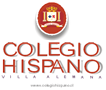 PLAN LECTOR TERCER AÑO MEDIO 2024Título AutorEditorialPDFUnidad relacionadaMesLibro a elecciónNo aplicaNo aplicaUnidad: “Diálogo: literatura y efecto estético”Abril          Un mundo felizAldous Huxleyhttps://www.secst.cl/colegio-online/docs/26032020_943am_5e7ccd98ac079.pdf Unidad: “Diálogo: literatura y efecto estético”MayoLa metamorfosisFranz KafkaEditorial Zig Zaghttps://biblioteca.org.ar/libros/1587.pdfUnidad: “Elaborar y comunicar interpretaciones literarias”JunioDon Quijote de la Mancha Miguel de CervantesEditorial Zig Zag https://bdescolar.mineduc.cl/Unidad 3: “Análisis crítico de géneros discursivos en comunidades digitales”AgostoDon Quijote de la Mancha Miguel de CervantesEditorial Zig Zag https://bdescolar.mineduc.cl/Unidad 3: “Análisis crítico de géneros discursivos en comunidades digitales”OctubreCarrieStephen KingDebolsillohttps://r.search.yahoo.com/_ylt=AwrFDkTjpoVlcoQeVnljfgx.;_ylu=Y29sbwNiZjEEcG9zAzMEdnRpZAMEc2VjA3Ny/RV=2/RE=1703286627/RO=10/RU=http%3a%2f%2fweb.seducoahuila.gob.mx%2fbiblioweb%2fupload%2fStephen%2520King%2520-%2520Carrie.pdf/RK=2/RS=TnSqr3pweTlW0QGQZGpCJkOB8gs- Unidad 4:“Elaborar y producir géneros discursivos”Noviembre